Rozmieszczenie ludności. Starzenie się społeczeństw1. Wymień trzy cechy środowiska naturalnego, od których zależy rozmieszczenie ludności Europy.2. Oblicz gęstość zaludnienia w Warszawie i w Gdańsku. Wpisz w tabeli otrzymane wyniki, 
a następnie na ich podstawie sformułuj i zapisz wniosek.Obliczenia: _________________________________________________________________________________________________________________________________________________________________________________________________________Wniosek: ___________________________________________________________________________________________________3. Wpisz literę P obok przyczyn, a literę S – obok skutków starzenia się społeczeństw państw europejskich4. Zaznacz piramidę płci i wieku charakterystyczną dla społeczeństwa młodego. Uzasadnij swój wybór. 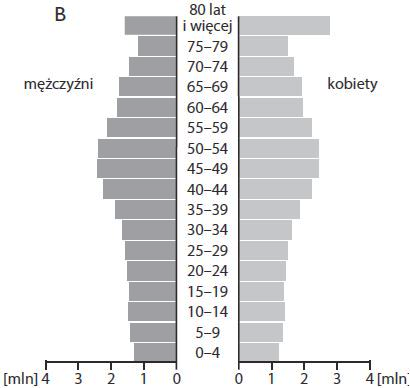 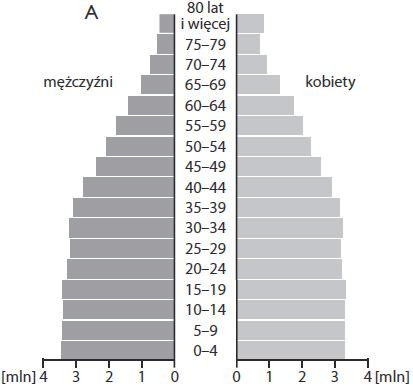 MiastoLiczba mieszkańców(2017 r.)PowierzchniaGęstość zaludnieniaGdańsk464 254262 km²Warszawa1 764 615517 km²